Экзаменационная работа по английскому языкудля учащихся 8 класса Пояснительная запискаРабота составлена к УМК "Enjoy English", М. З. БиболетоваКонтрольная работа  состоит из четырех  разделов , включающих в себя задания  по чтению, лексике, грамматике и письму.Часть 1. Чтение (задания: 1-6)Часть 2. Грамматика (задания: 1-5)Часть 3. Лексика (задания: 1-5)Часть 4. Письмо (электронное письмо)В работе содержатся задания с выбором ответа, задания с кратким ответом, написание электронного письма.Время выполнения итоговой работы - 45 минут.Рекомендуемое время выполнения отдельных разделов:Раздел 1 (задания по чтению) - 10 минутРаздел 2 (задания по грамматике ) - 10 минутРаздел 3 (задания по  лексике) - 5 минутРаздел 4 (задания по письму) - 20 минутЗа правильное выполнение  задания ученик получает 1балл. Если в кратком ответе сделана орфографическая ошибка, ответ считается неверным. За неверный ответ или отсутствие ответа выставляется 0 баллов. Задание по письму оценивается по критериям -10 бМаксимальное количество баллов за выполнение всех  заданий- 26Если ученик набрал менее 10 баллов - оценка "2"От 14 до 10 баллов - оценка "3"От 20 до 15 баллов - оценка "4" От 21 до 26 баллов - оценка "5"Контрольная работа по английскому языку для 8 класса (формат ОГЭ)Ф.И______________________________________________________________ЧтениеВы проводите информационный поиск в ходе выполнения проектной работы. Определите, в каком из текстов A–F содержатся ответы на интересующие Вас вопросы 1–7. Один из вопросов останется без ответа. Занесите Ваши ответы в таблицу.1. Which place is ideal for a family weekend?2. What is ideal for beginners?3. Which all-inclusive tour can one take to the lakes?4. Where can we find a magical journey?5. Why is the freedom of choice connected with cycling?6. What is an unusual mean of transport to travel through a desert?7. What kind of journey can one have across the continent?A. Everyone knows that cycling is a nice and healthy way to travel. It offers you independence. You don't depend on timetables. You can go where and when you want. You can stop at a restaurant when you please, stay in the places you like and leave if you get bored. The world is yours.B. Learn the basics of rock climbing with Cliffs and Ice. It is a perfect choice for those who decide to take up climbing for the first time. After a week in Cornwall you will learn the main skills necessary to become a competent climber. We will give you an experience that you can use in different climbing areas in the UK.C. It is situated close to the Lake District, which is known for picturesque scenery. The ingredients that will help you make an unforgettable winter holiday with your nearest and dearest are: the welcoming fireplaces, delicious food, cosy rooms and different sports facilities. It's perfect for a weekend trip with children. Take the people you love to our delightful hotel in the country.D. A journey through a wild and faraway desert — by camel! This is a wonderful choice for anyone who wants to forget the modern means of travelling. You'll be on top of a camel and part of a desert caravan. Camel drivers will accompany you, providing good company, as you admire the golden sand and the bright blue sky.E. The Hogwarts Express plays a big part in the adventures of Harry Potter. A trip to the Scottish Highlands can be your chance to sit in the same carriage and dream about your own trip to the mysterious world. The journey goes through some of Scotland's most splendid scenery. The best part of the journey is when the train crosses the Glenfinnan viaduct, a railway bridge.F. Are you ready for Africa? Say yes and take a Safari Holiday. It is a mystery, wonder and ... adventure! Our safari experts will take you through Africa from east to west. We offer views of dunes, mountain ranges, untouched beaches and open fields. You will see the amazing wildlife and beautiful nature. Let us make your African safari an experience you will never forget!ГрамматикаIt was a cold January day in York, Pennsylvania. Dr. James turned on the television to check on the weather. The weatherman said that it was going to stay cold for several days. According to him, the roads __________________(BE) very dangerous because of the snow and ice and he strongly recommended staying at home if at all possible. Dr. James __________________(NOT/CAN) stay at home. He worked in a hospital and there were patients waiting for him there.. A cold wind blew inside. “Wow,” Dr. James said. “The weatherman was right! I wish I __________________(HAVE) a reindeer instead of my old car. He stopped and __________________(RUN) to the damaged car. There was a man and two __________________(CHILD) inside. “Is everyone okay?” Dr. James asked.ЛексикаLast spring my best friend Isabelle and I booked a holiday in Venice. We rented a small apartment for a week with a ______________________(WONDER) view of the town. At the last moment another friend, Linda, asked if she could come with us. She was a __________________(FRIEND), cheerful girl and we were glad to have her join us. Venice was a _____________________(FANTASY) place and we enjoyed our trip greatly. Linda was fond of history and she told us lots of ____________________(INTEREST) facts about the town. We also liked the Italian food very much. The waiter in the nearby pizzeria was a boy from Britain, so we never had any problems with ____________________________(COMMUNICATE). ПисьмоYou have 30 minutes to do this task. You have received an email message from your English-speaking pen-friend Ben:Write a message to Ben and answer his 3 questions. Write 100–120 words. Remember the rules of letter writing.Ответы Чтение Грамматика be- werenot can -could nothave-hadrun-ranchild-childrenЛексикаwonder- wonderfulfriend-friendlyfantasy-fantasticinterest-interestingcommunicate-communicationПисьмо. Критерии оценивания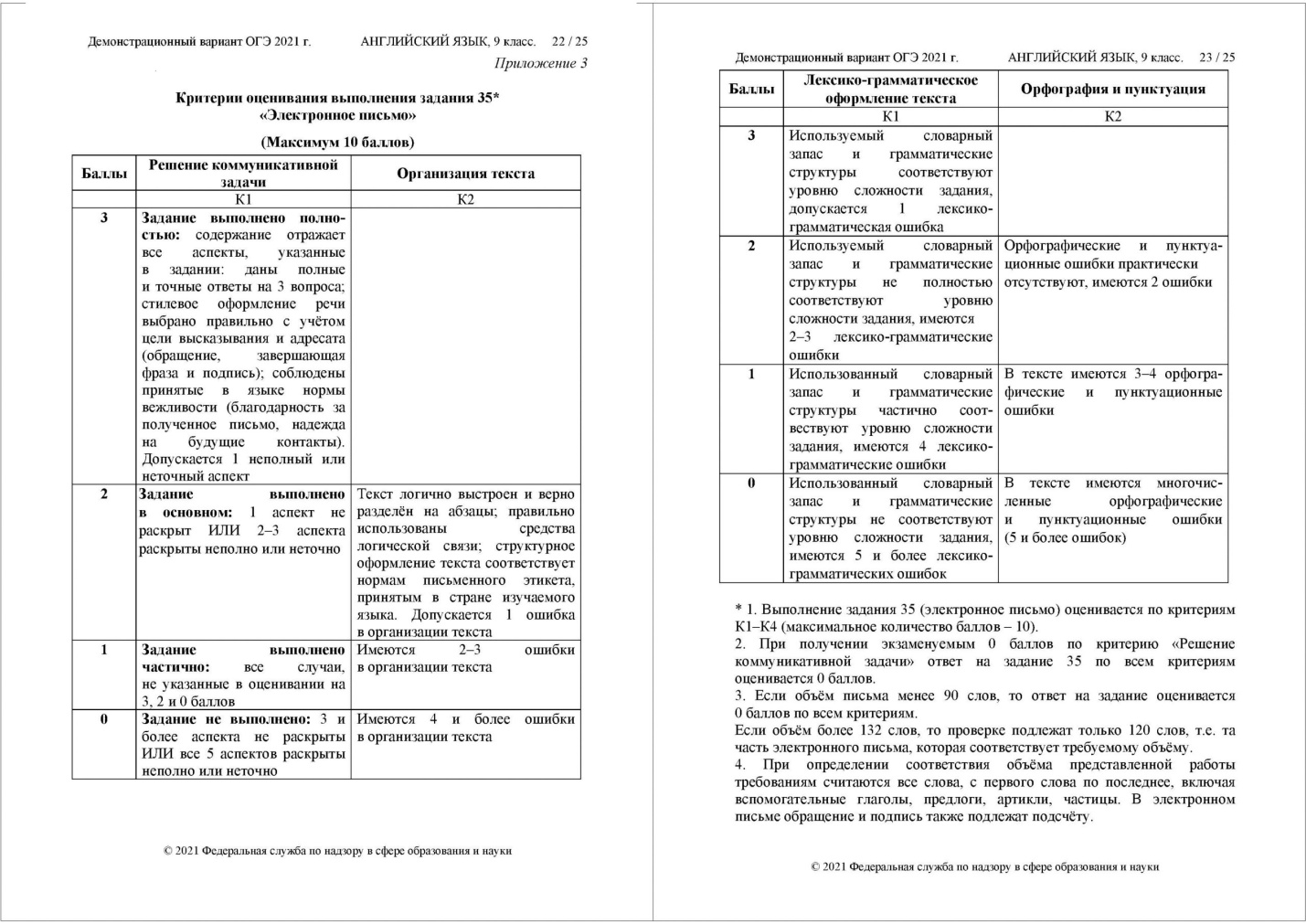 Начало формытекстABCDEFзаголовокFrom: Ben@mail.ukTo: Russian_friend@sdamgia.ruSubject: Dear friend… We’ve moved house and now I have to go to a new school. It’s a pity because I liked my old school and I had a lot of friends there. … What do you like most about your school? Have you got a lot of friends at school? What do you usually do with your school friends in your free time? …From: Russian_friend@sdamgia.ruTo: Ben@mail.ukSubject: Dear friendАBCDEF521647